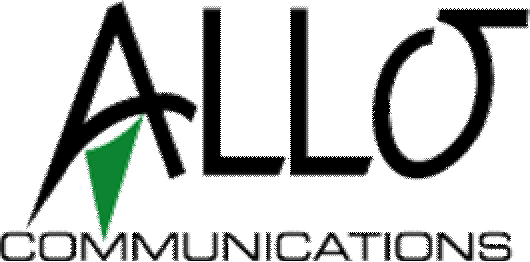 Autopay Request FormName on Account:  		  Service Address:  		 Account #:  	Phone #:  	Email:  	ACH Bank Debit AuthorizationI hereby authorize ALLO Communications to automatically process my monthly service billing by way of debit entry to the specified bank account below, until notification to the contrary is given. I understand that the automatic debit will be processed on the 1st or 15th of each month for the full amount due at the time of processing.Bank Account Type: (Please check one)		Checking	SavingsBank Name: 	Bank Phone # 	Routing Number:  	                Account Number:  		                   Name on Account:  			 Authorized Signature:  	Date  	Please include a voided check from your checking account.Please submit form:Mail with your next bill paymentScan and e-mail to: info@allophone.netReturn to your local ALLO store:1450 10th St		1710 E 20th St	100 N Spruce St	702 E Francis    Gering, NE                Scottsbluff, NE	    Ogallala, NE	    North Platte, NECustomer Service Contact NumbersToll Free — 866-481-2556BusinessResidentialSB/Gering:308-633-5000308-633-5050North Platte:308-532-7300308-532-1400Ogallala:308-284-7500308-284-7550Bridgeport:308-262-7500308-262-7550